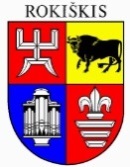 ROKIŠKIO rajono savivaldybėS TARYBASPRENDIMASDĖL ROKIŠKIO RAJONO SAVIVALDYBĖS TURTO PERDAVIMO LAIKINAI NEATLYGINTINAI VALDYTI IR NAUDOTIS PANAUDOS PAGRINDAIS2020 m. spalio 30 d. Nr. TS-RokiškisVadovaudamasi Lietuvos Respublikos vietos savivaldos įstatymo 16 straipsnio 2 dalies 18 ir 26 punktu, Lietuvos Respublikos valstybės ir savivaldybių turto valdymo, naudojimo ir disponavimo juo įstatymo 14 straipsniu, Rokiškio rajono savivaldybės turto perdavimo panaudos pagrindais laikinai neatlygintinai valdyti ir naudotis tvarkos aprašu, patvirtintu Rokiškio rajono savivaldybės tarybos 2020 m. gegužės 29 d. sprendimu Nr. TS-158 „Dėl Rokiškio rajono savivaldybės turto perdavimo panaudos pagrindais laikinai neatlygintinai valdyti ir naudotis tvarkos aprašo patvirtinimo“, atsižvelgdama į Rokiškio rajono išsėtinės sklerozės asociacijos 2020 m. spalio 2 d. prašymą dėl Rokiškio rajono savivaldybės turto perdavimo panaudos pagrindais, Rokiškio rajono savivaldybės administracijos Pandėlio seniūnijos 2020 m. spalio 5 d. raštą Nr. 3-157 „Dėl patalpų naudojimo“, Jūžintų kaimo bendruomenės 2020 m. spalio 7 d. prašymą dėl Rokiškio rajono savivaldybės turto perdavimo panaudos pagrindais, Rokiškio rajono savivaldybės Jūžintų seniūnijos 2020 m. spalio 13 d. raštą Nr. SR-94 „Dėl patalpų išnuomavimo“, Rokiškio rajono savivaldybės taryba nusprendžia:Perduoti laikinai, neatlygintinai valdyti ir naudotis panaudos pagrindais Rokiškio rajono savivaldybei nuosavybės teise priklausantį turtą: 33,68 kv. m patalpas pastate-mokykloje, esančias Nemunėlio g. 19A, Panemunio mstl., Pandėlio sen., Rokiškio r. sav., (žymėjimas plane 1C1p (patalpos pažymėtos: 1-23, 1-26, 1-27, 1-28), unikalus Nr. 4400-0322-8133, bendras pastato plotas – 542,08 kv. m), kurių įsigijimo balansinė vertė 2020 m. rugsėjo 30 d. – 4470,44 Eur, turto likutinė vertė 2020 m. rugsėjo 30 d. – 2770,97 Eur, finansavimo šaltinis – savivaldybės biudžeto lėšos, 10 (dešimčiai) metų Rokiškio rajono išsėtinės sklerozės asociacijai, kodas 305397441, buveinės adresas Vytauto Gužo g. 8, Panemunio mstl., Pandėlio sen., Rokiškio r. sav., veiklai vykdyti: užtikrinti neįgaliųjų ar kitų socialinę atskirtį patiriančių asmenų grupių (prekybos žmonėmis aukų, asmenų, turinčių psichikos ir elgesio sutrikimų dėl psichoaktyviųjų medžiagų vartojimo, nuteistųjų ir asmenų, paleistų iš laisvės atėmimo vietų, bei kitoms socialinę atskirtį patiriančių asmenų grupėms priklausančių asmenų) ir užsieniečių socialinę integraciją; teikti pagalbą ir (arba) socialines paslaugas asmenims dėl amžiaus, neįgalumo ar kitų socialinių problemų negalintiems pasirūpinti savo asmeniniu gyvenimu ir dalyvauti visuomenės gyvenime ar patiriantiems skurdą ir socialinę atskirtį; teikti pagalbą, sietiną su pacientų teisių gynimu, organizuoti ir teikti ligų prevencijos paslaugas; teikti pagalbą, sietiną su užimtumo arba socialinės integracijos per vaikų ir suaugusiųjų neformalųjį švietimą ir kultūrinę veiklą skatinimu; tenkinti žmonių fizinio aktyvumo poreikius per kūno kultūros ir sporto veiklos skatinimą;139,09 kv. m patalpas pastate-reabilitacijos centre, esančias Liepų g. 4, Jūžintų mstl., Rokiškio r. sav., (žymėjimas plane 1C2p (patalpos pažymėtos: 1-50 iki 1-59), unikalus Nr. 7398-8012-8014, bendras pastato plotas – 740,79 kv. m), kurių įsigijimo balansinė vertė 2020 m. rugsėjo 30 d. – 17829,96 Eur, turto likutinė vertė 2020 m. rugsėjo 30 d. – 10532,36 Eur, finansavimo šaltinis – savivaldybės biudžeto lėšos, 10 (dešimčiai) metų nuo 2021 m. sausio 1 d. Jūžintų kaimo bendruomenei, kodas 30076061, buveinės adresas Liepų g. 4, Jūžintų mstl., Rokiškio r. sav., veiklai vykdyti: teikti pagalbą ir (arba) socialines paslaugas asmenims dėl amžiaus, neįgalumo ar kitų socialinių problemų negalintiems pasirūpinti savo asmeniniu gyvenimu ir dalyvauti visuomenės gyvenime ar patiriantiems skurdą ir socialinę atskirtį; tenkinti gyvenamosios vietovės bendruomenės viešuosius poreikius (šį veiklos tikslą įgyvendinančiai asociacijai panaudos pagrindais gali būti perduotas tik savivaldybės turtas); tenkinti etninės kultūros, meno kūrėjų ir kultūros darbuotojų poreikius per kultūros ir meno plėtros, kultūrinės edukacijos ar kultūros paveldo apsaugos veiklą;trumpalaikį materialųjį turtą, kurio įsigijimo balansinė vertė 2020 m. rugsėjo 30 d. – 2523,83  Eur, finansavimo šaltinis – valstybės biudžeto lėšos, pagal sąrašą (1 priedas) 10 (dešimčiai) metų viešajai įstaigai Rokiškio pirminės asmens sveikatos priežiūros centrui, kodas 173223934, esančiam Juodupės g. 1A, LT-42106 Rokiškyje, įstaigos nuostatuose nurodytai veiklai vykdyti.Atleisti Rokiškio rajono išsėtinės sklerozės asociaciją nuo 1.1. papunktyje panaudos pagrindais perduoto savivaldybės turto eksploatavimo ir kitų su turto išlaikymu susijusių (komunalinių paslaugų, šilumos bei elektros energijos, vandens) mokesčių.Nustatyti, kad šio sprendimo 1.1 ir 1.2 papunkčiuose nurodytas turtas negali būti naudojamas ūkinei-komercinei veiklai vykdyti.Pritarti Rokiškio rajono savivaldybės turto, išdėstyto 1 punkte, savivaldybės turto panaudos sutarčių ir savivaldybės turto, suteikto panaudos pagrindais, perdavimo ir priėmimo aktų projektams (2–4 priedai).Įgalioti Rokiškio rajono savivaldybės administracijos direktorių, jam nesant – Rokiškio rajono savivaldybės administracijos direktoriaus pavaduotoją, pasirašyti 1 punkte nurodyto turto panaudos sutartis ir perdavimo ir priėmimo aktus.Skelbti sprendimą Rokiškio rajono savivaldybės interneto svetainėje www.rokiskis.lt.Šis sprendimas per vieną mėnesį gali būti skundžiamas Regionų apygardos administracinio teismo Panevėžio rūmams (Respublikos g. 62, Panevėžys) Lietuvos Respublikos administracinių bylų teisenos įstatymo nustatyta tvarka.Savivaldybės meras 	          Ramūnas GodeliauskasKristina TūskienėRokiškio rajono savivaldybės tarybos 2020 m. spalio 30 d. sprendimu Nr. TS-1 priedasTRUMPALAIKIO MATERIALIOJO TURTO, PERDUODAMO ROKIŠKIO PIRMINĖS ASMENS SVEIKATOS PRIEŽIŪROS CENTRUI, SĄRAŠASRokiškio rajono savivaldybės tarybaiSPRENDIMO PROJEKTO „DĖL SAVIVALDYBĖS TURTO PERDAVIMO LAIKINAI NEATLYGINTINAI VALDYTI IR NAUDOTIS PANAUDOS PAGRINDAIS“ AIŠKINAMASIS RAŠTAS2020 m. spalio 14 d.RokiškisParengto sprendimo projekto tikslai ir uždaviniai. Suteikti panaudos pagrindais laikinai, 10 metų, neatlygintinai valdyti ir naudotis Rokiškio rajono savivaldybei nuosavybės teise priklausančias patalpas Rokiškio rajono išsėtinės sklerozės asociacijai ir Jūžintų kaimo bendruomenei bei trumpalaikį turtą viešajai įstaigai Rokiškio pirminės asmens sveikatos priežiūros centrui.Šiuo metu esantis teisinis reglamentavimas. Lietuvos Respublikos vietos savivaldos įstatymo 16 straipsnio 2 dalies 26 punktas, Lietuvos Respublikos valstybės ir savivaldybių turto valdymo, naudojimo ir disponavimo juo įstatymo 14 straipsnis, Rokiškio rajono savivaldybės turto perdavimo panaudos pagrindais laikinai neatlygintinai valdyti ir naudotis tvarkos aprašas, patvirtintas Rokiškio rajono savivaldybės tarybos 2020 m. gegužės 29 d. sprendimu Nr. TS-158 „Dėl Rokiškio rajono savivaldybės turto perdavimo panaudos pagrindais laikinai neatlygintinai valdyti ir naudotis tvarkos aprašo patvirtinimo“ (toliau – Panaudos aprašas).	Sprendimo projekto esmė. Rokiškio rajono išsėtinės sklerozės asociacija (toliau – Asociacija) 2020 m. spalio 2 d. pateikė prašymą dėl Rokiškio rajono savivaldybės turto (33,68 kv. m patalpų), esančio Nemunėlio g. 19A, Panemunio mstl., Pandėlio sen., Rokiškio r. sav., perdavimo panaudos pagrindais. Asociacija patalpas naudos projektinėms veikloms ir neįgaliųjų užimtumui bei žmonių socialiniam aktyvumui vystyti.Anksčiau šios patalpos pagal Rokiškio rajono savivaldybės tarybos 2012 m. gruodžio 28 d. sprendimą Nr. TS-14.241 buvo perduotos panaudos pagrindais Panemunio kaimo bendruomene, tačiau remiantis Panemunio kaimo bendruomenės 2020 m. spalio 6 d. raštu „Dėl savivaldybės turto panaudos sutarties pakeitimo“ perduotos 1-23, 1-27 ir 1-28 yra nebereikalingos, todėl siūloma jas perduoti Asociacijai.Jūžintų kaimo bendruomenė (toliau – Bendruomenė), remdamasi Rokiškio rajono savivaldybės tarybos 2006 m. gegužės 26 d. sprendimu Nr. TS-6.90 ir 2011 m. lapkričio 18 d. sprendimu TS-15.229, pagal savivaldybės turto panaudos sutartį naudoja 139,09 kv. m patalpas, esančias Liepų g. 4, Jūžintų mstl., Rokiškio r. sav., iki 2020 m. gruodžio 31 d.Bendruomenė 2020 m. spalio 7 d. pateikė prašymą dėl Rokiškio rajono savivaldybės turto, 139,09 kv. m patalpų, esančių Liepų g. 4, Jūžintų mstl., Rokiškio r. sav., perdavimo panaudos pagrindais. Patalpos bus naudojamos Bendruomenės prašyme nurodytai veiklai vykdyti.Viešajai įstaigai Rokiškio pirminės asmens sveikatos priežiūros centrui (toliau – Priežiūros centras) Rokiškio rajono savivaldybės tarybos 2017 m. rugsėjo 29 d. sprendimu Nr. TS-162 (toliau – Sprendimas TS-162) buvo perduotas panaudos pagrindais ilgalaikis ir trumpalaikis turtas. Vadovaujantis Lietuvos Respublikos sveikatos priežiūros įstaigų įstatymo 36 straipsnio 3 dalimi, visas ilgalaikis turtas Priežiūros centrui turi būti perduodamas pagal patikėjimo sutartį, todėl kitu Rokiškio rajono savivaldybės tarybos sprendimo projektu yra siūloma turtą perduoti ilgalaikį turtą pagal patikėjimo sutartį ir taip pat pripažinti netekusiu galios Sprendimo TS-162 3 punktą, kuriuo buvo perduotas tiek trumpalaikis, tiek ilgalaikis turtas. Atsižvelgiant į vykdomas procedūras ir tai, kad Priežiūros centrui Sprendimu TS-162 perduotas trumpalaikis turtas yra reikalingas, siūlomą turtą toliau perduoti naudotis pagal panaudos sutartį.Projekto rengėjo atlikti Poveikio konkurencijai ir atitikties valstybės pagalbos reikalavimams vertinimai pridedami.Vadovaudamiesi panaudos aprašu, siūlome Rokiškio rajono savivaldybės tarybai priimti sprendimą suteikti patalpas panaudos pagrindais asociacijai, bendruomenei ir Priežiūros centrui.Taip pat šiuo sprendimu siūloma pritarti Savivaldybės turto panaudos sutarčių projektams.Rokiškio rajono savivaldybės taryba, vadovaudamasi LR Vietos savivaldos įstatymo 16 straipsnio 2 dalies 18 punktu, turi teisė priimti sprendimus teikti mokesčių, rinkliavų ir kitas įstatymų nustatytas lengvatas savivaldybės biudžeto sąskaita.  Šiuo Rokiškio rajono savivaldybės tarybos sprendimu siūloma panaudos pagrindais perduoti Asociacijai savivaldybei nuosavybės teise priklausančias patalpas. Pagal šiuo metu galiojančius teisės aktus Asociacija neturinti bendruomenės statuso, kaip ir kiti subjektai naudojantys savivaldybės turtą panaudos pagrindais turėtų mokėti turto išlaikymo ir eksploatavimo mokesčius. Asociacija nevykdanti ūkinės-komercinės veiklos neišgali susimokėti turto eksploatavimo ir kitų su turto išlaikymu susijusių mokesčių.Todėl siūloma numatyti atleisti Asociaciją nuo panaudos pagrindais perduodamo turto komunalinių mokesčių, jeigu turtas nebus naudojamas ūkinei-komercinei veiklai vykdyti. Tokiu būdu bus skatinama Asociacijos veikla.Galimos pasekmės, priėmus siūlomą tarybos sprendimo projektą:teigiamos – skatinama organizacijos veikla, kuri rūpinasi neįgalių asmenų interesais bei skatinamas bendruomeniškumas, taip pat mažinama administracinė našta.neigiamos – savivaldybė neteks dalies biudžeto pajamų.Kokia sprendimo nauda Rokiškio rajono gyventojams.Rokiškio rajono neįgalūs asmenys turės bendravimui ir užsiėmimams skirtą vietą, o Jūžintų kaimo bendruomenės nariai turės vietą, kurioje galės vykdyti kultūrinę veiklą, bus teikiama pagalba socialiai remtiniems asmenims.Finansavimo šaltiniai ir lėšų poreikis.NenumatomaSuderinamumas su Lietuvos Respublikos galiojančiais teisės norminiais aktaisProjektas neprieštarauja galiojantiems teisės aktams.Antikorupcinis vertinimas. Teisės akte nenumatoma reguliuoti visuomeninių santykių, susijusių su Lietuvos Respublikos korupcijos prevencijos įstatymo 8 straipsnio 1 dalyje numatytais veiksniais, todėl teisės aktas nevertintinas antikorupciniu požiūriu.Turto valdymo ir ūkio skyriaus vyriausioji specialistė			Kristina TūskienėEil. nr.Atsargų pavadinimasInventorinis Nr.Kiekis vnt.Bendra įsigijimo balansinė vertė, euraisTurto registravimo grupėTurto registravimo grupėKilnojamojo turto finansavimo šaltinis1Bendros paskirties kušetė MIO9016002011170,590210000Valstybės biudžeto lėšos Valstybės biudžeto lėšos 2Bendros paskirties kušetė MIOA01600202 1179,120210000Valstybės biudžeto lėšos Valstybės biudžeto lėšos 3Bendros paskirties kušetėMIOB01600203 1179,120210000Valstybės biudžeto lėšos Valstybės biudžeto lėšos 4Stetoskopas vaisiaus širdies tonams išklausyti MINQ01601906 113,900210000Valstybės biudžeto lėšos Valstybės biudžeto lėšos 5Diagnostinis rinkinys „Econom“ MINW016000911 184,8602100000210000Valstybės biudžeto lėšos 6Diagnostinis rinkinys „Econom“ MINX01600920 184,8602100000210000Valstybės biudžeto lėšos 7LOR rinkinys MINY01601408 191,4302100000210000Valstybės biudžeto lėšos 8Polichromatinė lentelė MIO001601404 1104,5502100000210000Valstybės biudžeto lėšos 9Chirurginių instrumentų rinkinys MIO201601903 1123,9602100000210000Valstybės biudžeto lėšos 10Chirurginių instrumentų rinkinys MIO301601917 1130,1602100000210000Valstybės biudžeto lėšos 11Chirurginių instrumentų rinkinys MIO401601918 1130,1602100000210000Valstybės biudžeto lėšos 12LOR instrumentų rinkinys MIOC01601407 1191,1502100000210000Valstybės biudžeto lėšos 13,,Micro“ spirometras MIOH01600918 1246,7602100000210000Valstybės biudžeto lėšos 14,,Micro“ spirometras MIOI01600919 1246,7602100000210000Valstybės biudžeto lėšos 15DPV dirbtinis plaučių ventiliatorius MINT01601102 153,8702100000210000Valstybės biudžeto lėšos 16Mobili palapinė “Coleman Octagon”TT-0037091363,0020200002020000Valstybės biudžeto lėšos 17Šildytuvas “Electrolux ECH/T-2000M”TT-003941N1129,5802100000210000Valstybės biudžeto lėšos Iš visoIš viso172523,83